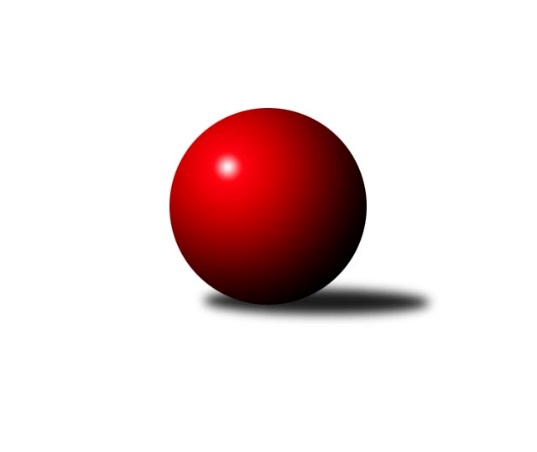 Č.2Ročník 2023/2024	24.5.2024 Přebor Plzeňského kraje 2023/2024Statistika 2. kolaTabulka družstev:		družstvo	záp	výh	rem	proh	skore	sety	průměr	body	plné	dorážka	chyby	1.	TJ Sokol Plzeň V	2	2	0	0	11.0 : 5.0 	(27.0 : 21.0)	3235	4	2218	1018	41	2.	TJ Sokol Díly A	2	2	0	0	11.0 : 5.0 	(26.5 : 21.5)	2828	4	1923	906	23.5	3.	TJ Sokol Kdyně B	2	1	1	0	9.0 : 7.0 	(28.5 : 19.5)	2631	3	1814	817	14.5	4.	Holýšov C	2	1	0	1	10.0 : 6.0 	(30.0 : 18.0)	2420	2	1737	683	0	5.	TJ Slavoj Plzeň B	2	1	0	1	9.0 : 7.0 	(27.0 : 21.0)	3248	2	2219	1030	44.5	6.	SKK Rokycany C	2	1	0	1	7.0 : 9.0 	(25.5 : 22.5)	2746	2	1891	855	38	7.	SK Škoda VS Plzeň B	2	1	0	1	7.0 : 9.0 	(19.0 : 29.0)	2817	2	1970	847	57.5	8.	TJ Havlovice	2	0	1	1	6.0 : 10.0 	(23.5 : 24.5)	2713	1	1887	826	58.5	9.	TJ Sokol Újezd sv. Kříže	1	0	0	1	3.0 : 5.0 	(10.0 : 14.0)	2519	0	1748	771	0	10.	TJ Dobřany B	1	0	0	1	1.0 : 7.0 	(6.0 : 18.0)	2185	0	1541	644	0	11.	TJ Sokol Pec pod Čerchovem	2	0	0	2	6.0 : 10.0 	(17.0 : 31.0)	2656	0	1870	786	45.5Tabulka doma:		družstvo	záp	výh	rem	proh	skore	sety	průměr	body	maximum	minimum	1.	Holýšov C	1	1	0	0	7.0 : 1.0 	(18.0 : 6.0)	2430	2	2430	2430	2.	TJ Sokol Plzeň V	1	1	0	0	5.0 : 3.0 	(15.0 : 9.0)	3204	2	3204	3204	3.	TJ Sokol Díly A	1	1	0	0	5.0 : 3.0 	(12.0 : 12.0)	2448	2	2448	2448	4.	TJ Sokol Kdyně B	1	0	1	0	4.0 : 4.0 	(14.5 : 9.5)	2685	1	2685	2685	5.	TJ Dobřany B	0	0	0	0	0.0 : 0.0 	(0.0 : 0.0)	0	0	0	0	6.	TJ Sokol Újezd sv. Kříže	1	0	0	1	3.0 : 5.0 	(10.0 : 14.0)	2519	0	2519	2519	7.	TJ Sokol Pec pod Čerchovem	1	0	0	1	3.0 : 5.0 	(8.0 : 16.0)	2338	0	2338	2338	8.	TJ Havlovice	1	0	0	1	2.0 : 6.0 	(14.0 : 10.0)	2488	0	2488	2488	9.	TJ Slavoj Plzeň B	1	0	0	1	2.0 : 6.0 	(12.0 : 12.0)	3250	0	3250	3250	10.	SKK Rokycany C	1	0	0	1	2.0 : 6.0 	(9.5 : 14.5)	3033	0	3033	3033	11.	SK Škoda VS Plzeň B	1	0	0	1	1.0 : 7.0 	(9.0 : 15.0)	3130	0	3130	3130Tabulka venku:		družstvo	záp	výh	rem	proh	skore	sety	průměr	body	maximum	minimum	1.	TJ Slavoj Plzeň B	1	1	0	0	7.0 : 1.0 	(15.0 : 9.0)	3246	2	3246	3246	2.	TJ Sokol Díly A	1	1	0	0	6.0 : 2.0 	(14.5 : 9.5)	3208	2	3208	3208	3.	TJ Sokol Plzeň V	1	1	0	0	6.0 : 2.0 	(12.0 : 12.0)	3266	2	3266	3266	4.	SK Škoda VS Plzeň B	1	1	0	0	6.0 : 2.0 	(10.0 : 14.0)	2503	2	2503	2503	5.	SKK Rokycany C	1	1	0	0	5.0 : 3.0 	(16.0 : 8.0)	2458	2	2458	2458	6.	TJ Sokol Kdyně B	1	1	0	0	5.0 : 3.0 	(14.0 : 10.0)	2576	2	2576	2576	7.	TJ Havlovice	1	0	1	0	4.0 : 4.0 	(9.5 : 14.5)	2937	1	2937	2937	8.	TJ Sokol Újezd sv. Kříže	0	0	0	0	0.0 : 0.0 	(0.0 : 0.0)	0	0	0	0	9.	Holýšov C	1	0	0	1	3.0 : 5.0 	(12.0 : 12.0)	2409	0	2409	2409	10.	TJ Sokol Pec pod Čerchovem	1	0	0	1	3.0 : 5.0 	(9.0 : 15.0)	2973	0	2973	2973	11.	TJ Dobřany B	1	0	0	1	1.0 : 7.0 	(6.0 : 18.0)	2185	0	2185	2185Tabulka podzimní části:		družstvo	záp	výh	rem	proh	skore	sety	průměr	body	doma	venku	1.	TJ Sokol Plzeň V	2	2	0	0	11.0 : 5.0 	(27.0 : 21.0)	3235	4 	1 	0 	0 	1 	0 	0	2.	TJ Sokol Díly A	2	2	0	0	11.0 : 5.0 	(26.5 : 21.5)	2828	4 	1 	0 	0 	1 	0 	0	3.	TJ Sokol Kdyně B	2	1	1	0	9.0 : 7.0 	(28.5 : 19.5)	2631	3 	0 	1 	0 	1 	0 	0	4.	Holýšov C	2	1	0	1	10.0 : 6.0 	(30.0 : 18.0)	2420	2 	1 	0 	0 	0 	0 	1	5.	TJ Slavoj Plzeň B	2	1	0	1	9.0 : 7.0 	(27.0 : 21.0)	3248	2 	0 	0 	1 	1 	0 	0	6.	SKK Rokycany C	2	1	0	1	7.0 : 9.0 	(25.5 : 22.5)	2746	2 	0 	0 	1 	1 	0 	0	7.	SK Škoda VS Plzeň B	2	1	0	1	7.0 : 9.0 	(19.0 : 29.0)	2817	2 	0 	0 	1 	1 	0 	0	8.	TJ Havlovice	2	0	1	1	6.0 : 10.0 	(23.5 : 24.5)	2713	1 	0 	0 	1 	0 	1 	0	9.	TJ Sokol Újezd sv. Kříže	1	0	0	1	3.0 : 5.0 	(10.0 : 14.0)	2519	0 	0 	0 	1 	0 	0 	0	10.	TJ Dobřany B	1	0	0	1	1.0 : 7.0 	(6.0 : 18.0)	2185	0 	0 	0 	0 	0 	0 	1	11.	TJ Sokol Pec pod Čerchovem	2	0	0	2	6.0 : 10.0 	(17.0 : 31.0)	2656	0 	0 	0 	1 	0 	0 	1Tabulka jarní části:		družstvo	záp	výh	rem	proh	skore	sety	průměr	body	doma	venku	1.	SKK Rokycany C	0	0	0	0	0.0 : 0.0 	(0.0 : 0.0)	0	0 	0 	0 	0 	0 	0 	0 	2.	TJ Sokol Díly A	0	0	0	0	0.0 : 0.0 	(0.0 : 0.0)	0	0 	0 	0 	0 	0 	0 	0 	3.	TJ Sokol Plzeň V	0	0	0	0	0.0 : 0.0 	(0.0 : 0.0)	0	0 	0 	0 	0 	0 	0 	0 	4.	TJ Havlovice	0	0	0	0	0.0 : 0.0 	(0.0 : 0.0)	0	0 	0 	0 	0 	0 	0 	0 	5.	TJ Sokol Pec pod Čerchovem	0	0	0	0	0.0 : 0.0 	(0.0 : 0.0)	0	0 	0 	0 	0 	0 	0 	0 	6.	Holýšov C	0	0	0	0	0.0 : 0.0 	(0.0 : 0.0)	0	0 	0 	0 	0 	0 	0 	0 	7.	SK Škoda VS Plzeň B	0	0	0	0	0.0 : 0.0 	(0.0 : 0.0)	0	0 	0 	0 	0 	0 	0 	0 	8.	TJ Dobřany B	0	0	0	0	0.0 : 0.0 	(0.0 : 0.0)	0	0 	0 	0 	0 	0 	0 	0 	9.	TJ Slavoj Plzeň B	0	0	0	0	0.0 : 0.0 	(0.0 : 0.0)	0	0 	0 	0 	0 	0 	0 	0 	10.	TJ Sokol Kdyně B	0	0	0	0	0.0 : 0.0 	(0.0 : 0.0)	0	0 	0 	0 	0 	0 	0 	0 	11.	TJ Sokol Újezd sv. Kříže	0	0	0	0	0.0 : 0.0 	(0.0 : 0.0)	0	0 	0 	0 	0 	0 	0 	0 Zisk bodů pro družstvo:		jméno hráče	družstvo	body	zápasy	v %	dílčí body	sety	v %	1.	Michal Drugda 	TJ Slavoj Plzeň B 	2	/	2	(100%)	8	/	8	(100%)	2.	Jiří Jílek 	TJ Sokol Díly A 	2	/	2	(100%)	8	/	8	(100%)	3.	Bohumil Jirka 	 Holýšov C 	2	/	2	(100%)	8	/	8	(100%)	4.	Jaroslav Pejsar 	TJ Sokol Plzeň V 	2	/	2	(100%)	7	/	8	(88%)	5.	Jiří Vícha 	TJ Sokol Plzeň V 	2	/	2	(100%)	7	/	8	(88%)	6.	Pavel Andrlík st.	SKK Rokycany C 	2	/	2	(100%)	7	/	8	(88%)	7.	Jaroslav Pittr 	TJ Sokol Díly A 	2	/	2	(100%)	6.5	/	8	(81%)	8.	Jiří Dohnal 	TJ Sokol Kdyně B 	2	/	2	(100%)	6.5	/	8	(81%)	9.	Václav Hranáč 	TJ Slavoj Plzeň B 	2	/	2	(100%)	6	/	8	(75%)	10.	Tatiana Maščenko 	 Holýšov C 	2	/	2	(100%)	6	/	8	(75%)	11.	Lukáš Pittr 	TJ Sokol Díly A 	2	/	2	(100%)	6	/	8	(75%)	12.	Tomáš Vrba 	TJ Sokol Pec pod Čerchovem 	2	/	2	(100%)	5	/	8	(63%)	13.	Karel Uxa 	SK Škoda VS Plzeň B 	2	/	2	(100%)	5	/	8	(63%)	14.	Václav Praštil 	TJ Sokol Újezd sv. Kříže 	1	/	1	(100%)	4	/	4	(100%)	15.	Iveta Kouříková 	TJ Sokol Díly A 	1	/	1	(100%)	4	/	4	(100%)	16.	Jakub Solfronk 	TJ Dobřany B 	1	/	1	(100%)	4	/	4	(100%)	17.	Martin Jelínek 	 Holýšov C 	1	/	1	(100%)	4	/	4	(100%)	18.	Jan Ungr 	SKK Rokycany C 	1	/	1	(100%)	4	/	4	(100%)	19.	Jiří Stehlík 	 Holýšov C 	1	/	1	(100%)	4	/	4	(100%)	20.	Miroslav Pivoňka 	TJ Sokol Újezd sv. Kříže 	1	/	1	(100%)	4	/	4	(100%)	21.	Tereza Krumlová 	TJ Sokol Kdyně B 	1	/	1	(100%)	4	/	4	(100%)	22.	Jan Valdman 	TJ Sokol Plzeň V 	1	/	1	(100%)	3	/	4	(75%)	23.	Kamila Marčíková 	TJ Slavoj Plzeň B 	1	/	1	(100%)	2	/	4	(50%)	24.	Petr Špaček 	TJ Sokol Pec pod Čerchovem 	1	/	1	(100%)	2	/	4	(50%)	25.	Roman Pivoňka 	TJ Sokol Újezd sv. Kříže 	1	/	1	(100%)	2	/	4	(50%)	26.	Petr Zíka 	SK Škoda VS Plzeň B 	1	/	1	(100%)	2	/	4	(50%)	27.	Jana Pytlíková 	TJ Sokol Kdyně B 	1	/	2	(50%)	6	/	8	(75%)	28.	Josef Fidrant 	TJ Sokol Kdyně B 	1	/	2	(50%)	6	/	8	(75%)	29.	Miroslav Špoták 	TJ Havlovice  	1	/	2	(50%)	6	/	8	(75%)	30.	Ladislav Moulis 	SKK Rokycany C 	1	/	2	(50%)	6	/	8	(75%)	31.	Miroslav Novák 	SKK Rokycany C 	1	/	2	(50%)	5	/	8	(63%)	32.	Vladimír Rygl 	TJ Havlovice  	1	/	2	(50%)	4	/	8	(50%)	33.	Jaroslav Löffelmann 	TJ Sokol Kdyně B 	1	/	2	(50%)	4	/	8	(50%)	34.	František Bürger 	TJ Slavoj Plzeň B 	1	/	2	(50%)	4	/	8	(50%)	35.	Ivana Lukášová 	TJ Havlovice  	1	/	2	(50%)	4	/	8	(50%)	36.	Jaroslav Čermák 	 Holýšov C 	1	/	2	(50%)	4	/	8	(50%)	37.	Ivan Vladař 	TJ Sokol Plzeň V 	1	/	2	(50%)	4	/	8	(50%)	38.	Josef Hořejší 	TJ Slavoj Plzeň B 	1	/	2	(50%)	4	/	8	(50%)	39.	Pavlína Lampová 	 Holýšov C 	1	/	2	(50%)	4	/	8	(50%)	40.	Karolína Janková 	TJ Sokol Pec pod Čerchovem 	1	/	2	(50%)	4	/	8	(50%)	41.	Jan Kapic 	TJ Sokol Pec pod Čerchovem 	1	/	2	(50%)	3	/	8	(38%)	42.	Tomáš Palka 	TJ Sokol Plzeň V 	1	/	2	(50%)	3	/	8	(38%)	43.	Jiří Kalista 	TJ Havlovice  	1	/	2	(50%)	2	/	8	(25%)	44.	František Zügler 	SK Škoda VS Plzeň B 	1	/	2	(50%)	2	/	8	(25%)	45.	Václav Kuželík 	TJ Sokol Kdyně B 	1	/	2	(50%)	2	/	8	(25%)	46.	Miloslav Kolařík 	SK Škoda VS Plzeň B 	1	/	2	(50%)	2	/	8	(25%)	47.	Martin Šubrt 	TJ Sokol Pec pod Čerchovem 	1	/	2	(50%)	2	/	8	(25%)	48.	Luboš Špís 	TJ Dobřany B 	0	/	1	(0%)	2	/	4	(50%)	49.	Jiří Karlík 	TJ Sokol Plzeň V 	0	/	1	(0%)	2	/	4	(50%)	50.	Pavel Andrlík ml.	SKK Rokycany C 	0	/	1	(0%)	2	/	4	(50%)	51.	Petr Ziegler 	TJ Havlovice  	0	/	1	(0%)	2	/	4	(50%)	52.	Ljubica Müllerová 	SK Škoda VS Plzeň B 	0	/	1	(0%)	2	/	4	(50%)	53.	Jiří Rádl 	TJ Havlovice  	0	/	1	(0%)	2	/	4	(50%)	54.	Dominik Černý 	SKK Rokycany C 	0	/	1	(0%)	1.5	/	4	(38%)	55.	Jiří Šašek 	TJ Sokol Plzeň V 	0	/	1	(0%)	1	/	4	(25%)	56.	Filip Housar 	TJ Sokol Pec pod Čerchovem 	0	/	1	(0%)	1	/	4	(25%)	57.	Rudolf Březina 	TJ Slavoj Plzeň B 	0	/	1	(0%)	1	/	4	(25%)	58.	Karel Řezníček 	TJ Sokol Díly A 	0	/	1	(0%)	1	/	4	(25%)	59.	Věra Horvátová 	TJ Sokol Újezd sv. Kříže 	0	/	1	(0%)	0	/	4	(0%)	60.	Petr Šabek 	TJ Sokol Újezd sv. Kříže 	0	/	1	(0%)	0	/	4	(0%)	61.	Pavel Mikulenka 	TJ Sokol Díly A 	0	/	1	(0%)	0	/	4	(0%)	62.	Jiří Myslík 	 Holýšov C 	0	/	1	(0%)	0	/	4	(0%)	63.	Božena Rojtová 	 Holýšov C 	0	/	1	(0%)	0	/	4	(0%)	64.	Jiří Ochotný 	TJ Sokol Díly A 	0	/	1	(0%)	0	/	4	(0%)	65.	Martin Karkoš 	TJ Sokol Plzeň V 	0	/	1	(0%)	0	/	4	(0%)	66.	Tereza Denkovičová 	TJ Sokol Pec pod Čerchovem 	0	/	1	(0%)	0	/	4	(0%)	67.	Otto Sloup 	TJ Dobřany B 	0	/	1	(0%)	0	/	4	(0%)	68.	Jiří Baloun 	TJ Dobřany B 	0	/	1	(0%)	0	/	4	(0%)	69.	Josef Šnajdr 	TJ Dobřany B 	0	/	1	(0%)	0	/	4	(0%)	70.	Koloman Lázok 	TJ Dobřany B 	0	/	1	(0%)	0	/	4	(0%)	71.	Václav Webr 	SKK Rokycany C 	0	/	1	(0%)	0	/	4	(0%)	72.	Pavel Kalous 	TJ Sokol Pec pod Čerchovem 	0	/	1	(0%)	0	/	4	(0%)	73.	Lukáš Jaroš 	SK Škoda VS Plzeň B 	0	/	2	(0%)	4	/	8	(50%)	74.	Miroslav Lukáš 	TJ Havlovice  	0	/	2	(0%)	3.5	/	8	(44%)	75.	Ivana Zíková 	SK Škoda VS Plzeň B 	0	/	2	(0%)	2	/	8	(25%)	76.	Roman Drugda 	TJ Slavoj Plzeň B 	0	/	2	(0%)	2	/	8	(25%)	77.	Jan Dufek 	TJ Sokol Díly A 	0	/	2	(0%)	1	/	8	(13%)	78.	Marta Kořanová 	SKK Rokycany C 	0	/	2	(0%)	0	/	8	(0%)Průměry na kuželnách:		kuželna	průměr	plné	dorážka	chyby	výkon na hráče	1.	TJ Slavoj Plzeň, 1-4	3258	2235	1022	39.5	(543.0)	2.	SK Škoda VS Plzeň, 1-4	3188	2214	974	57.5	(531.3)	3.	SKK Rokycany, 1-4	3120	2122	998	55.0	(520.1)	4.	Sokol Plzeň V, 1-4	3088	2135	953	59.5	(514.8)	5.	TJ Sokol Kdyně, 1-4	2811	1944	866	51.5	(468.5)	6.	TJ Sokol Újezd Sv. Kříže, 1-2	2547	1773	774	0.0	(424.6)	7.	Havlovice, 1-2	2495	1718	777	43.5	(415.9)	8.	Sokol Díly, 1-2	2428	1721	707	0.0	(404.8)	9.	Pec Pod Čerchovem, 1-2	2398	1668	730	16.5	(399.7)	10.	Kuželky Holýšov, 1-2	2307	1638	669	0.0	(384.6)	11.	TJ Dobřany, 1-2	0	0	0	0.0	(0.0)Nejlepší výkony na kuželnách:TJ Slavoj Plzeň, 1-4TJ Sokol Plzeň V	3266	2. kolo	Václav Hranáč 	TJ Slavoj Plzeň B	617	2. koloTJ Slavoj Plzeň B	3250	2. kolo	Jiří Vícha 	TJ Sokol Plzeň V	586	2. kolo		. kolo	Jaroslav Pejsar 	TJ Sokol Plzeň V	572	2. kolo		. kolo	Ivan Vladař 	TJ Sokol Plzeň V	561	2. kolo		. kolo	František Bürger 	TJ Slavoj Plzeň B	559	2. kolo		. kolo	Tomáš Palka 	TJ Sokol Plzeň V	549	2. kolo		. kolo	Michal Drugda 	TJ Slavoj Plzeň B	544	2. kolo		. kolo	Jan Valdman 	TJ Sokol Plzeň V	521	2. kolo		. kolo	Josef Hořejší 	TJ Slavoj Plzeň B	521	2. kolo		. kolo	Roman Drugda 	TJ Slavoj Plzeň B	514	2. koloSK Škoda VS Plzeň, 1-4TJ Slavoj Plzeň B	3246	1. kolo	Václav Hranáč 	TJ Slavoj Plzeň B	565	1. koloSK Škoda VS Plzeň B	3130	1. kolo	Kamila Marčíková 	TJ Slavoj Plzeň B	560	1. kolo		. kolo	Karel Uxa 	SK Škoda VS Plzeň B	559	1. kolo		. kolo	Ivana Zíková 	SK Škoda VS Plzeň B	555	1. kolo		. kolo	Ljubica Müllerová 	SK Škoda VS Plzeň B	549	1. kolo		. kolo	František Bürger 	TJ Slavoj Plzeň B	548	1. kolo		. kolo	Michal Drugda 	TJ Slavoj Plzeň B	545	1. kolo		. kolo	Lukáš Jaroš 	SK Škoda VS Plzeň B	539	1. kolo		. kolo	Josef Hořejší 	TJ Slavoj Plzeň B	531	1. kolo		. kolo	Roman Drugda 	TJ Slavoj Plzeň B	497	1. koloSKK Rokycany, 1-4TJ Sokol Díly A	3208	1. kolo	Jiří Jílek 	TJ Sokol Díly A	582	1. koloSKK Rokycany C	3033	1. kolo	Lukáš Pittr 	TJ Sokol Díly A	572	1. kolo		. kolo	Pavel Andrlík st.	SKK Rokycany C	550	1. kolo		. kolo	Ladislav Moulis 	SKK Rokycany C	549	1. kolo		. kolo	Karel Řezníček 	TJ Sokol Díly A	531	1. kolo		. kolo	Jan Dufek 	TJ Sokol Díly A	517	1. kolo		. kolo	Miroslav Novák 	SKK Rokycany C	517	1. kolo		. kolo	Iveta Kouříková 	TJ Sokol Díly A	508	1. kolo		. kolo	Jaroslav Pittr 	TJ Sokol Díly A	498	1. kolo		. kolo	Dominik Černý 	SKK Rokycany C	496	1. koloSokol Plzeň V, 1-4TJ Sokol Plzeň V	3204	1. kolo	Jiří Vícha 	TJ Sokol Plzeň V	599	1. koloTJ Sokol Pec pod Čerchovem	2973	1. kolo	Jaroslav Pejsar 	TJ Sokol Plzeň V	571	1. kolo		. kolo	Tomáš Vrba 	TJ Sokol Pec pod Čerchovem	547	1. kolo		. kolo	Tomáš Palka 	TJ Sokol Plzeň V	537	1. kolo		. kolo	Jiří Šašek 	TJ Sokol Plzeň V	527	1. kolo		. kolo	Martin Šubrt 	TJ Sokol Pec pod Čerchovem	524	1. kolo		. kolo	Ivan Vladař 	TJ Sokol Plzeň V	514	1. kolo		. kolo	Jan Kapic 	TJ Sokol Pec pod Čerchovem	488	1. kolo		. kolo	Filip Housar 	TJ Sokol Pec pod Čerchovem	477	1. kolo		. kolo	Karolína Janková 	TJ Sokol Pec pod Čerchovem	473	1. koloTJ Sokol Kdyně, 1-4TJ Havlovice 	2937	1. kolo	Josef Fidrant 	TJ Sokol Kdyně B	564	1. koloTJ Sokol Kdyně B	2685	1. kolo	Jaroslav Löffelmann 	TJ Sokol Kdyně B	552	1. kolo		. kolo	Vladimír Rygl 	TJ Havlovice 	541	1. kolo		. kolo	Jana Pytlíková 	TJ Sokol Kdyně B	533	1. kolo		. kolo	Václav Kuželík 	TJ Sokol Kdyně B	525	1. kolo		. kolo	Jiří Dohnal 	TJ Sokol Kdyně B	511	1. kolo		. kolo	Petr Ziegler 	TJ Havlovice 	501	1. kolo		. kolo	Miroslav Lukáš 	TJ Havlovice 	490	1. kolo		. kolo	Miroslav Špoták 	TJ Havlovice 	480	1. kolo		. kolo	Jiří Kalista 	TJ Havlovice 	473	1. koloTJ Sokol Újezd Sv. Kříže, 1-2TJ Sokol Kdyně B	2576	2. kolo	Tereza Krumlová 	TJ Sokol Kdyně B	454	2. koloTJ Sokol Újezd sv. Kříže	2519	2. kolo	Roman Pivoňka 	TJ Sokol Újezd sv. Kříže	453	2. kolo		. kolo	Josef Fidrant 	TJ Sokol Kdyně B	449	2. kolo		. kolo	Jiří Dohnal 	TJ Sokol Kdyně B	446	2. kolo		. kolo	Miroslav Pivoňka 	TJ Sokol Újezd sv. Kříže	444	2. kolo		. kolo	Václav Praštil 	TJ Sokol Újezd sv. Kříže	430	2. kolo		. kolo	Václav Kuželík 	TJ Sokol Kdyně B	427	2. kolo		. kolo	Jana Pytlíková 	TJ Sokol Kdyně B	427	2. kolo		. kolo	Petr Šabek 	TJ Sokol Újezd sv. Kříže	420	2. kolo		. kolo	Věra Horvátová 	TJ Sokol Újezd sv. Kříže	407	2. koloHavlovice, 1-2SK Škoda VS Plzeň B	2503	2. kolo	Jiří Kalista 	TJ Havlovice 	457	2. koloTJ Havlovice 	2488	2. kolo	Lukáš Jaroš 	SK Škoda VS Plzeň B	440	2. kolo		. kolo	Karel Uxa 	SK Škoda VS Plzeň B	432	2. kolo		. kolo	Ivana Lukášová 	TJ Havlovice 	432	2. kolo		. kolo	František Zügler 	SK Škoda VS Plzeň B	421	2. kolo		. kolo	Miloslav Kolařík 	SK Škoda VS Plzeň B	419	2. kolo		. kolo	Petr Zíka 	SK Škoda VS Plzeň B	418	2. kolo		. kolo	Vladimír Rygl 	TJ Havlovice 	415	2. kolo		. kolo	Jiří Rádl 	TJ Havlovice 	413	2. kolo		. kolo	Miroslav Špoták 	TJ Havlovice 	388	2. koloSokol Díly, 1-2TJ Sokol Díly A	2448	2. kolo	Lukáš Pittr 	TJ Sokol Díly A	469	2. kolo Holýšov C	2409	2. kolo	Bohumil Jirka 	 Holýšov C	456	2. kolo		. kolo	Jiří Jílek 	TJ Sokol Díly A	446	2. kolo		. kolo	Jaroslav Pittr 	TJ Sokol Díly A	441	2. kolo		. kolo	Tatiana Maščenko 	 Holýšov C	432	2. kolo		. kolo	Jaroslav Čermák 	 Holýšov C	399	2. kolo		. kolo	Jiří Myslík 	 Holýšov C	396	2. kolo		. kolo	Jiří Ochotný 	TJ Sokol Díly A	382	2. kolo		. kolo	Pavel Mikulenka 	TJ Sokol Díly A	364	2. kolo		. kolo	Božena Rojtová 	 Holýšov C	364	2. koloPec Pod Čerchovem, 1-2SKK Rokycany C	2458	2. kolo	Ladislav Moulis 	SKK Rokycany C	457	2. koloTJ Sokol Pec pod Čerchovem	2338	2. kolo	Tomáš Vrba 	TJ Sokol Pec pod Čerchovem	444	2. kolo		. kolo	Pavel Andrlík ml.	SKK Rokycany C	436	2. kolo		. kolo	Karolína Janková 	TJ Sokol Pec pod Čerchovem	405	2. kolo		. kolo	Jan Ungr 	SKK Rokycany C	399	2. kolo		. kolo	Pavel Andrlík st.	SKK Rokycany C	398	2. kolo		. kolo	Jan Kapic 	TJ Sokol Pec pod Čerchovem	390	2. kolo		. kolo	Miroslav Novák 	SKK Rokycany C	387	2. kolo		. kolo	Tereza Denkovičová 	TJ Sokol Pec pod Čerchovem	382	2. kolo		. kolo	Marta Kořanová 	SKK Rokycany C	381	2. koloKuželky Holýšov, 1-2 Holýšov C	2430	1. kolo	Jakub Solfronk 	TJ Dobřany B	484	1. koloTJ Dobřany B	2185	1. kolo	Bohumil Jirka 	 Holýšov C	475	1. kolo		. kolo	Jiří Stehlík 	 Holýšov C	424	1. kolo		. kolo	Tatiana Maščenko 	 Holýšov C	411	1. kolo		. kolo	Luboš Špís 	TJ Dobřany B	410	1. kolo		. kolo	Koloman Lázok 	TJ Dobřany B	399	1. kolo		. kolo	Pavlína Lampová 	 Holýšov C	391	1. kolo		. kolo	Martin Jelínek 	 Holýšov C	374	1. kolo		. kolo	Otto Sloup 	TJ Dobřany B	373	1. kolo		. kolo	Jiří Baloun 	TJ Dobřany B	361	1. koloTJ Dobřany, 1-2Četnost výsledků:	7.0 : 1.0	1x	5.0 : 3.0	2x	4.0 : 4.0	1x	3.0 : 5.0	2x	2.0 : 6.0	3x	1.0 : 7.0	1x